CATANDUVAS, 30 DE ABRIL DE 2020QUINTA-FEIRA ESCREVA SEU NOME E SOBRENOME.ESCREVA O ALFABETO. ESCREVA OS NÚMEROS DE 0 A 30 E PINTE DE 2 EM 2:ATIVIDADE DE HISTÓRIALEIA O TEXTO:                 AVIDA DO SER HUMANO É DIVIDIDA EM FASES, DE ACORDO COM A IDADE EM QUE ELE PASSA, ATRAVÉS DO TEMPO (PASSADO, PRESENTE, FUTURO). AS FASES DA VIDA SÃO: A INFÂNCIA, A ADOLESCÊNCIA, A IDADE ADULTA E A VELHICE.OBSERVE AS FASES ILUSTRADAS ABAIXO: 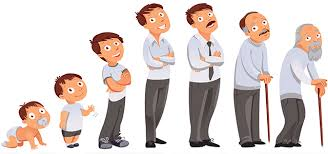 EM QUAL ETAPA DA VIDA VOCÊ SE ENCONTRA:(   ) INFÂNCIA         (   ) ADOLESCÊNCIA          (   )ADULTO       (   ) VELHICE          SIGA OS PASSOS:COM A AJUDA DA FAMÍLIA ESCOLHA UMA FOTO SUA DE QUANDO ERA BEBÊ – PASSADO (SONO, MAMADEIRA, CHORO)UMA FOTO SUA DE AGORA – PRESENTE ( ESCOLA, BRINCADEIRA, AMIZADE) SE IMAGINE E SE DESENHE NA VIDA ADULTA – FUTURO ( FELICIDADE, FAMÍLIA , TRABALHO.SE NÃO TIVER FOTOS, PODE DESENHAR.AS FASES DA MINHA VIDAPASSADOPRESENTEFUTURO